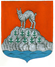 АДМИНИСТРАЦИЯ МУНИЦИПАЛЬНОГО ОБРАЗОВАНИЯСЕВАСТЬЯНОВСКОЕ СЕЛЬСКОЕ ПОСЕЛЕНИЕМУНИЦИПАЛЬНОГО ОБРАЗОВАНИЯПРИОЗЕРСКИЙ МУНИЦИАЛЬНЫЙ РАЙОН ЛЕНИНГРАДСКОЙ ОБЛАСТИП О С Т А Н О В Л Е Н И Еот 26 декабря 2022 года                                                                                                  № 249  В соответствии с пунктом 13 статьи 155 и статьей 156 Жилищного кодекса Российской Федерации, решениями собраний собственников жилых помещений многоквартирных домов муниципального образования Севастьяновское сельское поселение, Уставом  муниципального образования Севастьяновское сельское поселение Приозерского района Ленинградской области, администрация муниципального образования Севастьяновское сельское поселение Приозерского района Ленинградской области ПОСТАНОВЛЯЕТ:1. Установить с 01.01.2023 года размер платы за содержание жилого помещения в многоквартирных домах для нанимателей жилых помещений по договорам социального найма или по договорам найма жилого помещения муниципального жилфонда, расположенного на территории муниципального образования Севастьяновское сельское поселение Приозерского района Ленинградской области (Приложение).2 Опубликовать настоящее постановление на официальном сайте муниципального образования Севастьяновское сельское поселение в сети Интернет.3. Настоящее постановление вступает в силу с даты опубликования и распространяется на правоотношения, возникшие с 01.01.2023 года.4. Контроль за исполнением настоящего постановления возложить на заместителя главы администрации Скороделову Г.А.. Глава администрации  МО Севастьяновское сельское поселение                                               О. Н. ГерасимчукИсп.: Скороделова Г.А.Разослано.: Дело-3, прокуратура-1, СМИ-1, ЕИРЦ, УК ТВЭЛОблСервисПриложение Размер платы за содержание жилого помещения для нанимателей жилых помещений по договорам социального найма и договорам найма жилых помещений муниципального жилищного фонда по муниципальному образованию Севастьяновское сельское поселение Приозерского района Ленинградской областиУправляющая организация ЗАО «ТВЭЛОблСервис»Об установлении размера платы за содержание жилого помещения для нанимателей жилых помещений по договорам социального найма и договорам найма жилых помещений муниципального жилищного фонда расположенного на территории муниципального образования Севастьяновское сельское поселение Приозерского района Ленинградской области№ п/пАдресСодержание жилого помещения с 01.01.2023 г. (руб./м. кв.)№ п/пАдресСодержание жилого помещения с 01.01.2023 г. (руб./м. кв.)пос. Севастьяновоул. Новая, д. 1  33,27ул. Новая, д. 2 37,37ул. Новая, д. 335,45